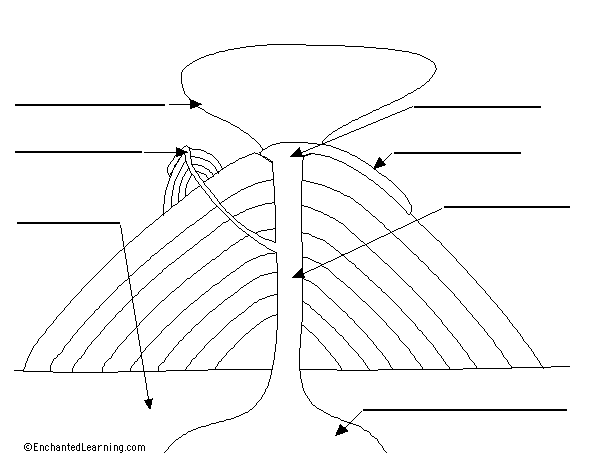 vog/ ash cloudvolcanic gases; volcanic fog; pollutes the air and can cause acid rain and respiratory problemshot spotsplaces where a pool of very hot magma rises toward the surface and forms new landvolcanic conefunnel-shaped moundvolcanic ashjagged bits of crushed rockcraterthe bowl shape at the top of a main ventventopening in the surface of the earth through which lava flowslavahot molten rock that breaks through the surface of the earthmagma chamberspockets of molten rock in the earth’s lithospherevolcanologistsscientists who study volcanoesvolcanoform along convergent and divergent plates, occur when a crack in the earth’s surface allows magma and gases to come to the surfaceside venta vent in the side of a volcanoconduita passage through which magma flows magmamolten rock under the earth